   Республика КрымБелогорский   районЗуйский сельский совет16 сессияI созываРЕШЕНИЕ13 ноября 2015 года    								            №  283Об установлении земельного налогана территории Зуйского сельского поселенияБелогорского района Республики Крым на 2016 годВ соответствии с Налоговым кодексом Российской Федерации, Федеральным законом от 6 октября 2003 года № 131-ФЗ «Об общих принципах организации местного самоуправления в  Российской Федерации», Законом Республики Крым от 21.08.2014 № 54-ЗРК «Об основах местного самоуправления в Республике Крым», Законом Республики Крым «Об особенностях регулирования имущественных и земельных отношений на территории Республики Крым» от 31.07.2014 № 38 – ЗРК, постановлением Совета министров Республики Крым от 12.11.2014 №450 «О плате за земельные участки, которые расположены на территории Республики Крым», Уставом муниципального образования ЗуйскоесельскоеЗуйский сельский совет РЕШИЛ:Установить и ввести в действие на территории Зуйского сельского поселения Белогорского района Республики Крым земельный налог (далее налог), обязательный к уплате на территории поселения, определить  налоговые ставки, порядок и сроки уплаты налога, налоговые льготы, а также основания для их использования налогоплательщиками.Налоговый  период: Налоговым периодом признается календарный год.Отчетными периодами для налогоплательщиков, являющихся организациями, признаются первый квартал, второй квартал и третий квартал.Налоговые  ставки:3.1. Установить на территории Зуйского сельского  совета  налоговые ставки в следующих размерах:3.1.1  0,3 процента в отношении земельных участков:а) отнесенных к землям сельскохозяйственного назначения или к землям в составе зон сельскохозяйственного использования в населенных пунктах и используемых для сельскохозяйственного производства;б) занятых жилищным фондом и объектами инженерной инфраструктуры жилищно-коммунального комплекса (за исключением доли в праве на земельный участок, приходящейся на объект, не относящийся к жилищному фонду и к объектам инженерной инфраструктуры жилищно-коммунального комплекса) или приобретенных (предоставленных) для жилищного строительства;в) приобретенных (предоставленных) для личного подсобного хозяйства, садоводства, огородничества или животноводства, а также дачного хозяйства;3.1.2. 1,5 процента в отношении прочих земельных участков.Порядок и сроки уплаты налога и авансовых платежейНалог и авансовые платежи по налогу подлежат уплате в бюджет по месту нахождения земельного участка в порядке и сроки, установленные настоящим положением Налогоплательщики, являющиеся организациями, исчисляют сумму налога и сумму авансовых платежей по налогу самостоятельно.Налогоплательщики, являющиеся организациями, производят уплату авансовых платежей по налогу не позднее 30 календарных дней с даты окончания соответствующего отчетного периода.Налог, подлежащий уплате по истечении налогового периода налогоплательщиками, являющимися организациями, уплачивается не позднее 10 февраля года, следующего за истекшим налоговым периодом.Налогоплательщики, являющимися физическими лицами, производят уплату налога не позднее 1 октября года, следующего за истекшим налоговым периодом.Налоговые льготыОт уплаты налога освобождаются:1) организации и учреждения уголовно-исполнительной системы Министерства юстиции Российской Федерации - в отношении земельных участков, предоставленных для непосредственного выполнения возложенных на эти организации и учреждения функций;2) организации - в отношении земельных участков, занятых государственными автомобильными дорогами общего пользования;3) религиозные организации - в отношении принадлежащих им земельных участков, на которых расположены здания, строения и сооружения религиозного и благотворительного назначения;4) общероссийские общественные организации инвалидов (в том числе созданные как союзы общественных организаций инвалидов), среди членов которых инвалиды и их законные представители составляют не менее 80 процентов, - в отношении земельных участков, используемых ими для осуществления уставной деятельности;5) организации, уставный капитал которых полностью состоит из вкладов указанных общероссийских общественных организаций инвалидов, если среднесписочная численность инвалидов среди их работников составляет не менее 50 процентов, а их доля в фонде оплаты труда - не менее 25 процентов, - в отношении земельных участков, используемых ими для производства и (или) реализации товаров (за исключением подакцизных товаров, минерального сырья и иных полезных ископаемых, а также иных товаров по перечню, утверждаемому Правительством Российской Федерации по согласованию с общероссийскими общественными организациями инвалидов), работ и услуг (за исключением брокерских и иных посреднических услуг);6) учреждения, единственными собственниками имущества которых являются указанные общероссийские общественные организации инвалидов, - в отношении земельных участков, используемых ими для достижения образовательных, культурных, лечебно-оздоровительных, физкультурно-спортивных, научных, информационных и иных целей социальной защиты и реабилитации инвалидов, а также для оказания правовой и иной помощи инвалидам, детям-инвалидам и их родителям;7) организации народных художественных промыслов - в отношении земельных участков, находящихся в местах традиционного бытования народных художественных промыслов и используемых для производства и реализации изделий народных художественных промыслов;8) граждан Российской Федерации, проживающих на территории Республики Крым не менее 5 лет, имеющих трех и более детей, имеющих  усыновленных (удочеренных), а также находящихся под опекой или попечительством детей, при условии воспитания этих детей не менее 3 лет,- в отношении земельных участков, выделенных им в собственность бесплатно для индивидуального жилищного строительства и ведения личного подсобного хозяйства.9) физические лица, относящиеся к коренным малочисленным народам Севера, Сибири и Дальнего Востока Российской Федерации, а также общины таких народов - в отношении земельных участков, используемых для сохранения и развития их традиционного образа жизни, хозяйствования и промыслов;10)органы местного самоуправления; 11) органы государственной власти Республики Крым; 12) бюджетные, автономные, казенные учреждения, полностью или частично финансируемые за счет средств федерального, областного, районного и местного бюджетов; 13) Герои Советского Союза, Герои Российской Федерации, полные кавалеров ордена Славы; 14) инвалидов, имеющих I группу инвалидности; 15) ветеранов и инвалидов Великой Отечественной войны, а также ветеранов и инвалидов боевых действий.Налоговые льготы по налогу предоставляются налогоплательщикам по основаниям, установленным настоящим решением, и применяются при условии предоставления в налоговые органы документов, подтверждающих право на льготы.Граждане, имеющие право на льготу, представляют в налоговый орган заявление о предоставлении льготы и документы, подтверждающие право на льготы.Налогоплательщики, являющиеся организациями, имеющие право на льготы, представляют  необходимые документы в налоговые органы одновременно с подачей декларации.Налогоплательщики, являющиеся физическими лицами, имеющие право на льготы, самостоятельно представляют необходимые документы в налоговые органы по месту регистрации земельного участка в срок до 1 февраля года, следующего за истекшим налоговым периодом.Основаниями для предоставления льготы по уплате земельного налога является документ, выданный в установленном порядке, подтверждающий принадлежность к категории лиц, указанных в п.п.5.1 п. 5.Настоящее решение вступает в силу с 01 января 2016 года, но не ранее чем по истечении одного месяца со дня его официального обнародования (опубликования)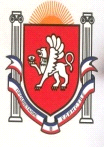 